Chère amie, cher ami, Vous êtes invité-e à participer à l’ Assemblée Générale 
 mardi 17 octobre à 19h salle des Graviers (41 rue JeanJaurès – Massy) Ordre du jour : L’Assemblée Générale sera suivie d’un  buffet dinatoire Comptant sur votre présence, Bien cordialement, Massy, le 29 septembre 2017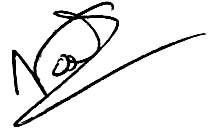 Francine Noel, Présidente d’A.M-GSeuls les adhérents à jour de leur cotisation peuvent voter Bulletin d’adhésion A remettre lors de l’Assemblée Générale ou à retourner à A.M-G. - 2 allée des Peupliers - 91300 Massy Je soussigné-e ………………………………………………………………….……………... habitant au …………………………………………………………………………….……… téléphone …………………….….. courriel ………….………………………………............... déclare renouveler mon adhésion à l’A.M-G pour l’année 2016-2017 et verser ma cotisation  :   5 € (cotisation simple) 	 	 	 10 € ou plus (cotisation de soutien) Massy, le ……….………….. 2017 Signature Procuration A remettre à un-e adhérent-e ou à retourner par courrier à A.M-G. 2 allée des Peupliers, 91300 Massy ou par courriel à association.massy-graviers@laposte.net Je soussigné-e ………………………………………………………………………….…. donne pouvoir à …………………………………………………………………………… pour me représenter à l’Assemblée Générale du 17 octobre 2017. Massy, le ……….………….. 2017 Signature précédée de la mention manuscrite « bon pour pouvoir » Candidature au Conseil d’Administration A retourner par courrier à A.M-G. 2 allée des Peupliers, 91300 Massy ou par courriel à association.massy-graviers@laposte.net au plus tard le 15 octobre 2017  Je soussigné-e ………………………………………………………………………….…. déclare être candidat-e au Conseil d’Administration de l’Association Massy-Graviers  Massy, le ……….………….. 2017 Signature − Rapport moral 2016-2017 ; − Rapport d’activités 2016-2017 ; − Rapport financier 2016-2017 ; − Projet d’activités 2017-2018 ;− Budget prévisionnel 2017-2018 ;− Renforcement du Conseil d’Administration. 